Бушуйская основная школа- филиал муниципального бюджетного общеобразовательного учреждения «Кириковская средняя школа»РАБОЧАЯ ПРОГРАММАпо предмету «Музыка» для учащихся 4 класса Бушуйской основной школы – филиала муниципального бюджетного общеобразовательного учреждения «Кириковская средняя школа»Составил:                           учитель начальных классов  Максимова Г.З.2020-2021 учебный год1.Пояснительная записка.    Рабочая программа по музыке составлена на основе федерального государственного образовательного стандарта начального общего образования, основной образовательной программы начального общего образования Бушуйской основной школы – филиала муниципального бюджетного общеобразовательного учреждения «Кириковская средняя школа» № 71-од от 07.03.2019г. (Примерные программы по учебным предметам). Начальная школа. В 2 ч., ч.1. – 4–е изд., перераб. – М.: «Просвещение», 2011 г. – 416 с. – (Стандарты второго поколения), в соответствии с учебным планом Бушуйской основной школы – филиала муниципального бюджетного общеобразовательного учреждения «Кириковская средняя школа» от 30 августа 2020 года на 2020-2021 учебный год.    ЦЕЛЬ предмета «Музыка» в начальной школе заключается в формировании основ духовно-нравственного воспитания школьников через приобщение к музыкальной культуре как важнейшему компоненту гармоничного развития личности.    ЗАДАЧИ предмета «Музыка» заключаются в следующем:- привить интерес, любовь и уважение к музыке как предмету искусства;- научить воспринимать музыку как важную часть жизни каждого человека;- способствовать формированию эмоциональной отзывчивости, любви к окружающему миру;- воспитывать и развивать нравственно-патриотические чувства: любви к Родине, уважения к    ее истории и традициям;- привить основы художественного вкуса;- воспитывать эмоционально-ценностное отношение к музыкальному искусству;- научить видеть взаимосвязи между музыкой и другими видами искусства (в первую очередьлитературой и изобразительным искусством);- обогатить знаниями о музыкальном искусстве;- научить практическим умениям и навыкам в учебно-творческой деятельности;- сформировать потребность в общении с музыкой.    Реализация задач осуществляется через различные виды музыкальной деятельности: слушание музыки, пение, инструментальное музицирование, музыкально-пластическое движение, драматизацию музыкальных произведений.    Характерная тенденция, присущая стандартам второго поколения, связана с «усилением общекультурной направленности общего образования, универсализации и интеграции знаний».Широкий интегративный контекст программы (имеются в виду многочисленные содержательные связи с предметами «Литературное чтение», «Изобразительное искусство», «Русский язык», «Окружающий мир») не снижает самоценности предмета «Музыка», а лишь придает больший «стереофонический» объем в восприятии и усвоении его содержания.    Также интегративность обусловливает и особенности формирования результатов образования. «В результате изучения всех без исключения предметов в начальной школе у выпускников будут сформированы личностные, регулятивные, познавательные и коммуникативные универсальные учебные действия как основа умения учиться»1.    Музыкальную основу программы составляют произведения композиторов-классиков, охватывающие временной диапазон от эпохи барокко до наших дней, народная музыка России и стран ближнего и дальнего зарубежья, образцы духовной музыки, а также значительно обновленный репертуар композиторов-песенников. Особо отметим, что песенный материал нестолько выполняет вспомогательную, «иллюстративную» функцию, сколько играет самоценную смысловую роль в освоении содержания программы.Отбор музыкальных произведений осуществлен с учетом их доступности, художественной выразительности, очевидной образовательной и воспитательной направленности.Академический материал подобран в соответствии с реальной возможностью его освоения в рамках урочной деятельности; песенный репертуар дан в расширенном варианте с целью его вариативного использования.Сочинения (или их фрагменты), предназначенные для прослушивания, звучат не более одной-двух минут в 1, 2 классах и две-три минуты в 3 и 4 классах.    В соответствии с учебным планом предмет «Музыка» в начальной школе изучается в течение четырех лет— с 1 по 4 класс. Количество часов в неделю— 1. В первом классе курс рассчитан на 33 учебные недели; во 2—4 классах— на 34 учебные недели. . Промежуточная аттестация по предмету осуществляется в форме контрольной работы в мае 2021 с 04.05.2021 по 25.05.2021 года- инсценирование сказки.2. Планируемые результаты освоения предмета.    В области личностных результатов:- наличие широкой мотивационной основы учебной деятельности, включающей социальные, учебно-познавательные и внешние мотивы;- ориентация на понимание причин успеха в учебной деятельности;- наличие учебно-познавательного интереса к новому учебному материалу и способам решения новой частной задачи;- наличие способности к самооценке на основе критерия успешности учебной деятельности;- наличие основы гражданской идентичности личности в форме осознания «я» как гражданинаРоссии, чувства сопричастности и гордости за свою Родину, народ и историю, осознание ответственности человека за общее благополучие;- наличие основы ориентации в нравственном содержании и смысле поступков как собственных, так и окружающих людей;- наличие эмпатии как понимания чувств других людей и сопереживания им;- выражение чувства прекрасного и эстетических чувств на основе знакомства с произведениями мировой и отечественной музыкальной культуры;- наличие эмоционально-ценностного отношения к искусству;- развитие этических чувств;- реализация творческого потенциала в процессеколлективного (индивидуального) музицирования;- позитивная самооценка своих музыкально-творческих способностей.    В области метапредметных результатов:- осуществление поиска необходимой информации для выполнения учебных заданий с использованием учебника и рабочей тетради для 4 класса;умение строить речевые высказывания о музыке (музыкальных произведениях) в устной и письменной форме (в соответствии с требованиями учебника и рабочей тетради для 4 класса);умение ориентироваться на разнообразие способов решения смысловых и художественно-творческих задач (в соответствии с требованиями учебника для 4 класса);умение формулировать собственное мнение и позицию;умение использовать знаково-символические средства, представленные в нотных примерах учебника, для решения задач;понимание основ смыслового чтения художественных и познавательных текстов; умение выделять существенную информацию из текстов разных видов;умение проводить простые аналогии и сравнения, устанавливать простые классификации между музыкальными произведениями, а также произведениями музыки, литературы и изобразительного искусства по заданным в учебнике критериям;установление простых причинно-следственных связей (в соответствии с требованиями учебника для 4 класса);осуществление элементов синтеза как составление целого из частей (на примере материала междисциплинарных тем учебника для 4 класса);осуществление простых обобщений между отдельными произведениями искусства на основе выявления сущностной связи (на примере материала междисциплинарных тем учебника для 4 класса);подведение под понятие на основе существенных признаков музыкального произведения и их синтеза (в соответствии с требованиями учебника для 4 класса);наличие стремления находить продуктивное сотрудничество (общение, взаимодействие) со сверстниками при решении музыкально-творческих задач;участие в музыкальной жизни класса (школы, города).         В области предметных результатов:наличие интереса к предмету «Музыка». Этот интерес отражается в музыкально-творческом самовыражении (пение, игра на детских музыкальных инструментах, участие в импровизации, музыкально-пластическое движение, участие в музыкально-драматических спектаклях);знание имен выдающихся отечественных и зарубежных композиторов: венских классиков, композиторов — представителей «Могучей кучки», а также И. С. Баха, Ф. Шуберта, Ф. Шопена, Э. Грига, Дж. Верди;умение узнавать характерные черты музыкальной речи вышеназванных композиторов;умение воспринимать музыку различных жанров, размышлять о музыкальных произведенияхкак способе выражения чувств и мыслей человека;умение соотносить простые образцы народной и профессиональной музыки;умение распознавать художественный смысл различных форм строения музыки (двухчастная, трехчастная, рондо, вариации);знание названий различных видов оркестров;знание названий групп симфонического оркестра;умение соотносить выразительные и изобразительные музыкальные интонации;проявление навыков вокально-хоровой деятельности (некоторые элементы двухголосия — фрагментарное пение в терцию, фрагментарное отдаление и сближение голосов — принцип «веера»).3. Содержание учебного предмета.4. Тематическое планирование с указанием часов на освоение каждой темы.       Необходима корректировка расписания до 21.05.2021г. на 4 часа.5. Список литературы, используемый при оформлении рабочей программы.Алеев В.В., Кичак Т.Н. - Музыка. 1класс. Фонохрестоматия /. – М.: Дрофа, 2013.Алеев В.В., Кичак Т.Н. - Музыка. 2 класс. Фонохрестоматия /. – М.: Дрофа, 2013.Алеев В.В., Кичак Т.Н. - Музыка. 3 класс. Фонохрестоматия /. – М.: Дрофа, 2013.Алеев В.В., Кичак Т.Н. - Музыка. 4 класс. Фонохрестоматия /. – М.: Дрофа, 2013.В.В.Алеев, Т.Н.Кичак «Музыка. 1 класс»: Учебник для учащихся 1 класса, М., Дрофа, 2013.В.В.Алеев, Т.Н.Кичак «Музыка. 2 класс»: Учебник для учащихся 2 класса, М., Дрофа, 2013.В.В.Алеев, Т.Н.Кичак «Музыка. 3 класс»: Учебник для учащихся 3 класса, М., Дрофа, 2013.В.В.Алеев, Т.Н.Кичак «Музыка. 4 класс»: Учебник для учащихся 4 класса, М., Дрофа, 2013.СОГЛАСОВАНО:заместитель директора по учебно-воспитательной работе Сластихина Н.П._______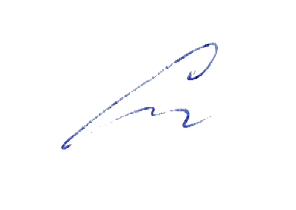 «31» августа 2020г.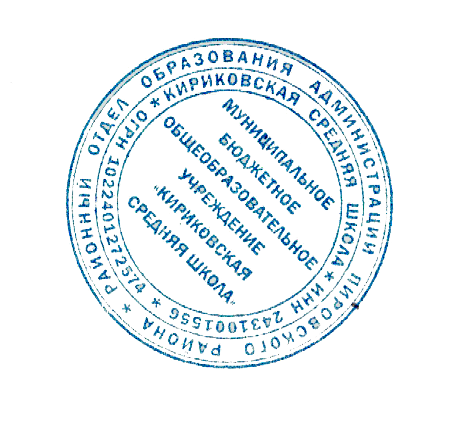 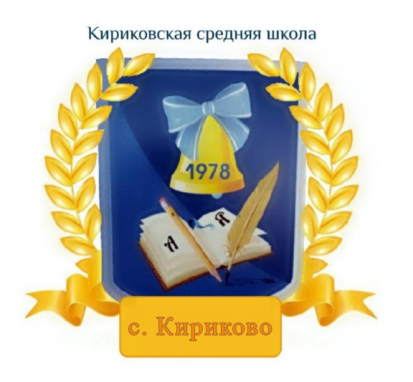 УТВЕРЖДАЮ:Директор муниципального бюджетного общеобразовательного учреждения «Кириковская средняя школа»_________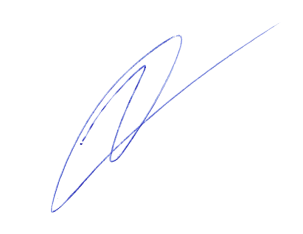 Ивченко О.В.«31» августа 2020 года№ п/пНаименование разделаКоличество часов1.Музыка в жизни человека. 5 часов2.Основные закономерности музыкального искусства.13 часов3.Музыкальная картина мира.   Промежуточная аттестация. Инсценирование сказки.16 часов               ИТОГО:                ИТОГО: 34 часа№ п/пТемаКол-во часовДата «Россия— любимая наша страна...».107.09.2, 3.Великое содружество русских композиторов.214.09.21.09.4.Тема Востока в творчестве русских композиторов.128.09.5.Музыка Украины.105.10.6.Музыка Белоруссии.112.10.7.Музыкант из Желязовой Воли.119.10.8.Блеск и мощь полонеза.102.11.9.Музыкальное путешествие в Италию.109.11.10.«Народный» композитор Италии Джузеппе Верди.116.11.11.Музыкальная Австрия. Венские музыкальные классики.123.11.12.Знаменитая Сороковая.130.11.13.Героические образы Л. Бетховена.107.12.14.Песни и танцы Ф. Шуберта.114.12.15.«Не ручей— море ему имя».121.12.16.Суровая красота Норвегии. Музыка Э. Грига.111.01.17.«Так полюбил я древние дороги...».118.01.18.Ноктюрны Ф. Шопена.125.01.19.«Музыка Шопена — это пушки, прикрытые цветами».101.02.20.Арлекин и Пьеро.108.02.21.В подводном царстве.115.02.22.Цвет и звук: «музыка витража».122.02.23.Вознесение к звездам.101.03.24,25.Симфонический оркестр.215.03.29.03.26.Поэма огня «Прометей».105.04.27.«Жизненные правила для музыкантов» Р. Шумана.112.04.28.Джазовый оркестр.119.04.29.Что такое мюзикл?126.05.30.Под небом Парижа.117.05.31.Петербург. Белые ночи.1.05.32.«Москва... как много в этом звуке...».1.05.33.«Россия— священная наша держава, Россия—любимая наша страна».1.05.34.Промежуточная аттестация. Инсценирование сказки.1      . 05.Итого:34